Publicado en Granada el 31/01/2018 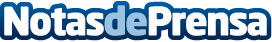 Granada será el próximo sábado epicentro nacional de la numismática, la filatelia y el coleccionismoLa empresa granadina BidToBid.com, apuesta por Granada como uno de los centros nacionales de la numismática, la filatelia y todo aquello relacionado con el coleccionismo. La ciudad acogerá un evento único en el que profesionales venidos de toda España se congregaran el próximo sábado 3 de Febrero en el Hotel Real de la AlhambraDatos de contacto:Jose Miguel650869127Nota de prensa publicada en: https://www.notasdeprensa.es/granada-sera-el-proximo-sabado-epicentro_1 Categorias: Historia Andalucia Entretenimiento Eventos http://www.notasdeprensa.es